Eduard Douwes Dekker= Humanist en schrijver geboren te Amsterdam op 2 maart 1820 en overleden in Duitsland op 19 februari 1887.Multatuli= Zijn Pseudoniem als schrijver.Pseudoniem= Een schuilnaam, een valse naamMax Havelaar= Hoofdpersoon uit het boek over misstanden over de koffiehandel.Fair Trade= eerlijke handelMisstanden= onrecht. Slechte toestanden Licht ontvlambaar zijn= heel gauw boos zijnOp grote voet leven= meer geld uitgeven dan je hebt. Nederlands-Indië= was vroeger kolonie van Nederland, nu heet het land Indonesië.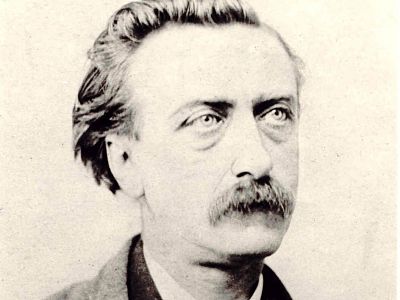 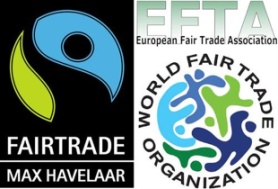 